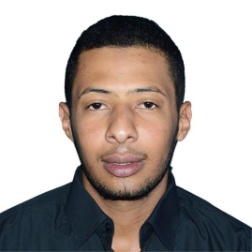 AREAS OF EXPERTISECooperative, Creative, Design of Chemical Industries, Drilling Engineering, ECLIPSE, Extensive Field Knowledge, Formation Evaluation, Geological Loggings, reservoir knowledge, Geotechnical loggings, goal oriented, hardworking, IT experience, Materials Quality, Organizational, Quality control, Reservoir simulation, Team ManagementPERSONAL SKILLSReliable and consistentFlexible attitudeCommunication skillsTime managementFast Typing PERSONAL DETAILSMohamed Khalid Ali Ahmed   Al Nahda 2, Dubai, UAEM: +971559365537E:m.khalid10pg139@gmail.comNationality: SudaneseVisa Status: Visit Visa Language SkillsArabic : NativeEnglish :FluentUrdu :FluentMOHAMED KHALID ALI AHMED	Petroleum Engineer	PERSONAL SUMMARYAn intelligent and conscientious professional who effectively combines an outstanding academic background with a wealth of transferable skills. Adept at applying analytical problem-solving and planning capabilities to develop innovative and creative solutions to problems and to manage projects from conception through to successful completion. Possesses exceptional interpersonal, communication and staff management skills, demonstrated during a history of building and maintaining positive working relationships. A success-driven individual with the ability to perform in highly pressurised and challenging working environments, offering a significant contribution whether operating independently or leading an efficient and productive team.Currently seeking a new and suitably challenging position within the oil industry, one which will make best use of existing skills, qualifications and experience, whilst also providing the opportunity to complete MSc in Petroleum Engineering. Also aim willing to relocate anywhere needed.  WORK EXPERIENCEPETROLEUM LABORATORY CENTER  – SUDAN Pressure volume temperature and Fluid analyses – from  April 2015  to  DEC 2017Duties:Analyzing fluids types and composition   Interpreting production future performance of fields according to tests results Ascertaining extraction risks, such energy depletion Planning and supervising extraction sitesSelecting and maintaining equipmentStudies chemicals composition of fluids Preparing reports and mapsDeveloping oilfield production programmerUsing specialist computer applications and mathematical models to maximize production.  Service engineering at HILTI Constriction solution problem from jan 2017 up to sept 2018Contracting jobs supervisor Checking sites engineer Contacting new quotationsPreparing  daily reportsTeam leading for fields  OTHER IMPORTANT SKILLS Strong technical skillsTeam working peronelProblem-solving skillsThe ability to work under pressureDrive and enthusiasmNumerical and analytical skillsIT skillsGood health and fitness ACADEMIC QUALIFICATIONSBachelor’s Degree in Petroleum and Natural Gas EngineeringYEAR: January 2010 - December 2014Mehran University of Engineering and Technology Jamshoro (Pakistan)